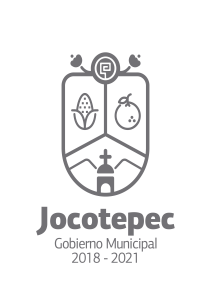 ¿Cuáles fueron las acciones proyectadas (obras, proyectos o programas) o planeadas para este trimestre? La integración de los consejos consultivos ciudadanos de las localidades del municipio.La integración del consejo consultivo ciudadano municipal. Comités de Obra Pública.Atención Ciudadana.Dirigir Programas Estatales y Federales a las Direcciones Correspondientes.Resultados Trimestrales (Describir cuáles fueron los programas, proyectos, actividades y/o obras que se realizaron en este trimestre). Se han realizado censos y consultas ciudadanas donde se ha capturado información relevante para tomar decisiones en beneficio del municipio de igual manera se les brinda apoyo a las diferentes áreas del Gobierno Municipal para recaudar alguna información de la ciudadanía.Se han realizado comités de obra donde se socializa toda la obra pública que realiza el municipio. Se realizó la consulta del presupuesto participativo en las instalaciones de la Hacienda Municipal.Se están realizando los concejos consultivos ciudadanos por localidad en todo el municipio faltando 4 localidades las cuales son La Loma, Nextipac, Zapotitán, Potrerillos y Cabecera Municipal.Se da atención ciudadana a todas las peticiones y denuncias sobre algún servicio derivándose a la dirección correspondiente para darle oportuna atención.Se dirigen todos los programas Estatales y Federales oportunamente a la dirección que corresponda para que ellos le den seguimiento.Se realizó la integración del Consejo Ciudadano Municipal donde se integraron ciudadanos de todo el municipio.Se está trabajando en la realización del reglamento interno de participación ciudadana.Montos (si los hubiera) del desarrollo de dichas actividades. ¿Se ajustó a lo presupuestado? No Aplica. No contamos con presupuesto.En que beneficia a la población o un grupo en específico lo desarrollado en este trimestre. La ciudadanía se siente involucrada en la toma de decisiones y atendida por el gobierno.¿A qué estrategia de su POA pertenecen las acciones realizadas y a que Ejes del Plan Municipal de Desarrollo 2018-2021 se alinean? Estrategia 1 Comité de Obra, Comité Vecinal y Comité ciudadano.Eje PMD Obras Publicas e Imagen Urbana para el Desarrollo Sostenible.Estrategia 2. Socialización de participación ciudadana y comités vecinales.Eje PMD Desarrollo Humano e inclusión Participación Ciudadana.Estrategia 3. Censo de población municipal.Eje PMD desarrollo humano e inclusión participación ciudadana.Estrategia 5. Coordinar los trabajos del consejo ciudadano municipal.Eje PMD desarrollo humano e inclusión Participación Ciudadana.De manera puntual basándose en la pregunta 2 (Resultados Trimestrales) y en su POA, llene la siguiente tabla, según el trabajo realizado este trimestre.NºESTRATÉGIA O COMPONENTE POA 2019ESTRATEGIA O ACTIVIDAD NO CONTEMPLADA (Llenar esta columna solo en caso de existir alguna estrategia no prevista)Nº LINEAS DE ACCIÓN O ACTIVIDADES PROYECTADASNº LINEAS DE ACCIÓN O ACTIVIDADES REALIZADASRESULTADO(Actvs. realizadas/Actvs. Proyectadas*100)1Comité de Obra, Comité vecinal y comité ciudadano55100%2Socialización de participacion ciudadana y comités vecinales55100%3Censo de población municipal3270%5Coordinar los trabajos del Consejo Ciudadano Municipal99100%Se realizó la consulta de presupuesto participativo.11100%Censos para recabar información de Vivienda, Obras22100%TOTAL95%